Corporación Universitaria Minuto de Dios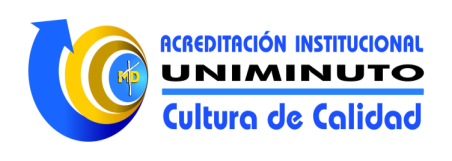 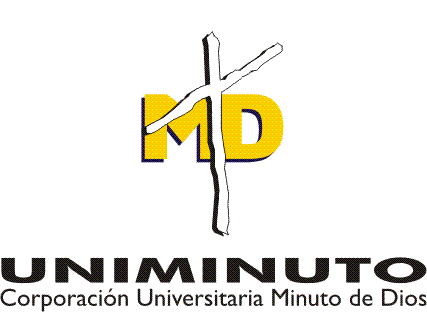 Sede Bogotá  Sur TECNOLOGÍA EN REDESPRIMER PARCIAL PROGRAMACIÓN IDOCENTE: CAMILO PEÑA Realizar los siguientes algoritmos.Programa que lea un número entero positivo y obtenga los múltiplos de tres (3) comprendidos entre 1 y el número leídoPrograma que permita Calcular el máximo común divisor entre 2 númerosPrograma que permita Calcular el mínimo común múltiplo entre 2 númerosRespuestas primer parcial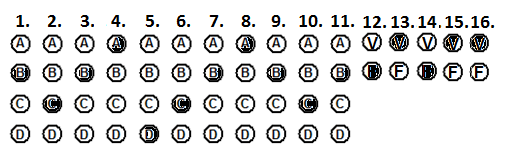 